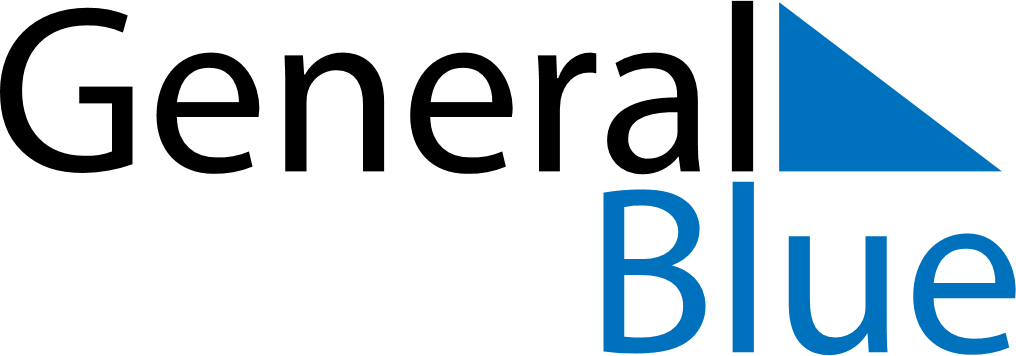 September 2026September 2026September 2026September 2026ChinaChinaChinaSundayMondayTuesdayWednesdayThursdayFridayFridaySaturday12344567891011111213141516171818192021222324252526Mid-Autumn FestivalMid-Autumn Festival27282930